I. OPIS TECHNICZNY ELEMENTÓW WYPOSAŻENIAII.  OFERTOWA WARTOŚĆ ELEMENTÓW PRZEDMIOTU ZAMÓWIENIAIII.  UWAGI KOŃCOWELP.ELEMENT WYPOSAŻENIAELEMENT WYPOSAŻENIAELEMENT WYPOSAŻENIAELEMENT WYPOSAŻENIAWARTOŚĆ
 WYMAGANALP.SYMBOLNAZWANAZWANAZWAWARTOŚĆ
 WYMAGANA1Cc1.1Stół do pracy ze stali nierdzewnej 120Stół do pracy ze stali nierdzewnej 120Stół do pracy ze stali nierdzewnej 1202 szt.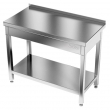 Zdjęcie lub grafika zamieszczona w kolumnie „NAZWA” należy traktować jako ogólno-poglądowe, chyba że inaczej wskazuje poniższy opis1.1producent/firmaproducent/firmaproducent/firmapodać1.2oznakowanie CE lub atest PZH wydany przez niezależną jednostkę potwierdzający przeznaczenie wyrobu do stosowania w jednostkach służby zdrowiaoznakowanie CE lub atest PZH wydany przez niezależną jednostkę potwierdzający przeznaczenie wyrobu do stosowania w jednostkach służby zdrowiaoznakowanie CE lub atest PZH wydany przez niezależną jednostkę potwierdzający przeznaczenie wyrobu do stosowania w jednostkach służby zdrowiatak1.3rok produkcjirok produkcjirok produkcjinie wcześniej niż przed 2021r.1.4opisopisopisx • materiał • materiał • materiałstal nierdzewna  w gatunku 1.4301 (304),  • blat • blat • blatjeden, wykonany z blachy grubości min. 1,5 mm, • fartuch z blachy • fartuch z blachy • fartuch z blachy• na tylnej ściance o wys. 40 mm, • konstrukcja i wzmocnienie • konstrukcja i wzmocnienie • konstrukcja i wzmocnieniez kształtowników stalowych, • nogi • nogi • nogi• wykonane z profila zamkniętego 30*30 mm, regulowanie wysokości nóżek w zakresie 20 mm (możliwość wypoziomowania stołu), • półka • półka • półkana wysokości min. 140 mm od posadzi, • krawędzie • krawędzie • krawędziewszystkie zaokrąglone, bezpieczne, • wyrób • wyrób • wyróbdopuszczony do stosowania w jednostkach służby zdrowia1.5parametryparametryparametryx• szerokość całkowita• szerokość całkowita• szerokość całkowita1200mm ± 20mm• głębokość całkowita• głębokość całkowita• głębokość całkowita600mm ± 20mm• wysokość całkowita• wysokość całkowita• wysokość całkowita850mm ± 20mm2Cc1.2Stół do pracy ze stali nierdzewnej 140Stół do pracy ze stali nierdzewnej 140Stół do pracy ze stali nierdzewnej 1403 szt.Zdjęcie lub grafika zamieszczona w kolumnie „NAZWA” należy traktować jako ogólno-poglądowe, chyba że inaczej wskazuje poniższy opis2.1producent/firmaproducent/firmaproducent/firmapodać2.2oznakowanie CE lub atest PZH wydany przez niezależną jednostkę potwierdzający przeznaczenie wyrobu do stosowania w jednostkach służby zdrowiaoznakowanie CE lub atest PZH wydany przez niezależną jednostkę potwierdzający przeznaczenie wyrobu do stosowania w jednostkach służby zdrowiaoznakowanie CE lub atest PZH wydany przez niezależną jednostkę potwierdzający przeznaczenie wyrobu do stosowania w jednostkach służby zdrowiatak2.3rok produkcjirok produkcjirok produkcjinie wcześniej niż przed 2021r.2.4opisopisopisx • materiał • materiał • materiałstal nierdzewna  w gatunku 1.4301 (304),  • blat • blat • blatjeden, wykonany z blachy grubości min. 1,5 mm, • fartuch z blachy • fartuch z blachy • fartuch z blachy• na tylnej ściance o wys. 40 mm, • konstrukcja i wzmocnienie • konstrukcja i wzmocnienie • konstrukcja i wzmocnieniez kształtowników stalowych, • nogi • nogi • nogi• wykonane z profila zamkniętego 30*30 mm, regulowanie wysokości nóżek w zakresie 20 mm (możliwość wypoziomowania stołu), • półka • półka • półkana wysokości min. 140 mm od posadzi, • krawędzie • krawędzie • krawędziewszystkie zaokrąglone, bezpieczne, • wyrób • wyrób • wyróbdopuszczony do stosowania w jednostkach służby zdrowia2.5parametryparametryparametryx• szerokość całkowita• szerokość całkowita• szerokość całkowita1400mm ± 20mm• głębokość całkowita• głębokość całkowita• głębokość całkowita600mm ± 20mm• wysokość całkowita• wysokość całkowita• wysokość całkowita850mm ± 20mm3Cc1.3Stół do pracy ze stali nierdzewnej 160Stół do pracy ze stali nierdzewnej 160Stół do pracy ze stali nierdzewnej 1609 szt.Zdjęcie lub grafika zamieszczona w kolumnie „NAZWA” należy traktować jako ogólno-poglądowe, chyba że inaczej wskazuje poniższy opis3.1producent/firmaproducent/firmaproducent/firmapodać3.2oznakowanie CE lub atest PZH wydany przez niezależną jednostkę potwierdzający przeznaczenie wyrobu do stosowania w jednostkach służby zdrowiaoznakowanie CE lub atest PZH wydany przez niezależną jednostkę potwierdzający przeznaczenie wyrobu do stosowania w jednostkach służby zdrowiaoznakowanie CE lub atest PZH wydany przez niezależną jednostkę potwierdzający przeznaczenie wyrobu do stosowania w jednostkach służby zdrowiatak3.3rok produkcjirok produkcjirok produkcjinie wcześniej niż przed 2021r.3.4opisopisopisx • materiał • materiał • materiałstal nierdzewna  w gatunku 1.4301 (304),  • blat • blat • blatjeden, wykonany z blachy grubości min. 1,5 mm, • fartuch z blachy • fartuch z blachy • fartuch z blachy• na tylnej ściance o wys. 40 mm, • konstrukcja i wzmocnienie • konstrukcja i wzmocnienie • konstrukcja i wzmocnieniez kształtowników stalowych, • nogi • nogi • nogi• wykonane z profila zamkniętego 30*30 mm, regulowanie wysokości nóżek w zakresie 20 mm (możliwość wypoziomowania stołu), • półka • półka • półkana wysokości min. 140 mm od posadzi, • krawędzie • krawędzie • krawędziewszystkie zaokrąglone, bezpieczne, • wyrób • wyrób • wyróbdopuszczony do stosowania w jednostkach służby zdrowia3.5parametryparametryparametryx• szerokość całkowita• szerokość całkowita• szerokość całkowita1600mm ± 20mm• głębokość całkowita• głębokość całkowita• głębokość całkowita600mm ± 20mm• wysokość całkowita• wysokość całkowita• wysokość całkowita850mm ± 20mm4Cc1.4Stół do pracy ze stali nierdzewnej 180Stół do pracy ze stali nierdzewnej 180Stół do pracy ze stali nierdzewnej 1803 szt.Zdjęcie lub grafika zamieszczona w kolumnie „NAZWA” należy traktować jako ogólno-poglądowe, chyba że inaczej wskazuje poniższy opis4.1producent/firmaproducent/firmaproducent/firmapodać4.2oznakowanie CE lub atest PZH wydany przez niezależną jednostkę potwierdzający przeznaczenie wyrobu do stosowania w jednostkach służby zdrowiaoznakowanie CE lub atest PZH wydany przez niezależną jednostkę potwierdzający przeznaczenie wyrobu do stosowania w jednostkach służby zdrowiaoznakowanie CE lub atest PZH wydany przez niezależną jednostkę potwierdzający przeznaczenie wyrobu do stosowania w jednostkach służby zdrowiatak4.3rok produkcjirok produkcjirok produkcjinie wcześniej niż przed 2021r.4.4opisopisopisx • materiał • materiał • materiałstal nierdzewna  w gatunku 1.4301 (304),  • blat • blat • blatjeden, wykonany z blachy grubości min. 1,5 mm, • fartuch z blachy • fartuch z blachy • fartuch z blachy• na tylnej ściance o wys. 40 mm, • konstrukcja i wzmocnienie • konstrukcja i wzmocnienie • konstrukcja i wzmocnieniez kształtowników stalowych, • nogi • nogi • nogi• wykonane z profila zamkniętego 30*30 mm, regulowanie wysokości nóżek w zakresie 20 mm (możliwość wypoziomowania stołu), • półka • półka • półkana wysokości min. 140 mm od posadzi, • krawędzie • krawędzie • krawędziewszystkie zaokrąglone, bezpieczne, • wyrób • wyrób • wyróbdopuszczony do stosowania w jednostkach służby zdrowia4.5parametryparametryparametryx• szerokość całkowita• szerokość całkowita• szerokość całkowita1800mm ± 20mm• głębokość całkowita• głębokość całkowita• głębokość całkowita600mm ± 20mm• wysokość całkowita• wysokość całkowita• wysokość całkowita850mm ± 20mm5Cc1.5Stół do pracy ze stali nierdzewnej 230Stół do pracy ze stali nierdzewnej 230Stół do pracy ze stali nierdzewnej 2301 szt.Zdjęcie lub grafika zamieszczona w kolumnie „NAZWA” należy traktować jako ogólno-poglądowe, chyba że inaczej wskazuje poniższy opis5.1producent/firmaproducent/firmaproducent/firmapodać5.2oznakowanie CE lub atest PZH wydany przez niezależną jednostkę potwierdzający przeznaczenie wyrobu do stosowania w jednostkach służby zdrowiaoznakowanie CE lub atest PZH wydany przez niezależną jednostkę potwierdzający przeznaczenie wyrobu do stosowania w jednostkach służby zdrowiaoznakowanie CE lub atest PZH wydany przez niezależną jednostkę potwierdzający przeznaczenie wyrobu do stosowania w jednostkach służby zdrowiatak5.3rok produkcjirok produkcjirok produkcjinie wcześniej niż przed 2021r.5.4opisopisopisx • materiał • materiał • materiałstal nierdzewna  w gatunku 1.4301 (304),  • blat • blat • blatjeden, wykonany z blachy grubości min. 1,5 mm, • fartuch z blachy • fartuch z blachy • fartuch z blachy• na tylnej ściance o wys. 40 mm, • konstrukcja i wzmocnienie • konstrukcja i wzmocnienie • konstrukcja i wzmocnieniez kształtowników stalowych, • nogi • nogi • nogi• wykonane z profila zamkniętego 30*30 mm, regulowanie wysokości nóżek w zakresie 20 mm (możliwość wypoziomowania stołu), • półka • półka • półkana wysokości min. 140 mm od posadzi, • krawędzie • krawędzie • krawędziewszystkie zaokrąglone, bezpieczne, • wyrób • wyrób • wyróbdopuszczony do stosowania w jednostkach służby zdrowia5.5parametryparametryparametryx• szerokość całkowita• szerokość całkowita• szerokość całkowita2300mm ± 20mm• głębokość całkowita• głębokość całkowita• głębokość całkowita600mm ± 20mm• wysokość całkowita• wysokość całkowita• wysokość całkowita850mm ± 20mm6Cc1.6Stół do pracy ze stali nierdzewnej 260Stół do pracy ze stali nierdzewnej 260Stół do pracy ze stali nierdzewnej 2601 szt.Zdjęcie lub grafika zamieszczona w kolumnie „NAZWA” należy traktować jako ogólno-poglądowe, chyba że inaczej wskazuje poniższy opis6.1producent/firmaproducent/firmaproducent/firmapodać6.2oznakowanie CE lub atest PZH wydany przez niezależną jednostkę potwierdzający przeznaczenie wyrobu do stosowania w jednostkach służby zdrowiaoznakowanie CE lub atest PZH wydany przez niezależną jednostkę potwierdzający przeznaczenie wyrobu do stosowania w jednostkach służby zdrowiaoznakowanie CE lub atest PZH wydany przez niezależną jednostkę potwierdzający przeznaczenie wyrobu do stosowania w jednostkach służby zdrowiatak6.3rok produkcjirok produkcjirok produkcjinie wcześniej niż przed 2021r.6.4opisopisopisx • materiał • materiał • materiałstal nierdzewna  w gatunku 1.4301 (304),  • blat • blat • blatjeden, wykonany z blachy grubości min. 1,5 mm, • fartuch z blachy • fartuch z blachy • fartuch z blachy• na tylnej ściance o wys. 40 mm, • konstrukcja i wzmocnienie • konstrukcja i wzmocnienie • konstrukcja i wzmocnieniez kształtowników stalowych, • nogi • nogi • nogi• wykonane z profila zamkniętego 30*30 mm, regulowanie wysokości nóżek w zakresie 20 mm (możliwość wypoziomowania stołu), • półka • półka • półkana wysokości min. 140 mm od posadzi, • krawędzie • krawędzie • krawędziewszystkie zaokrąglone, bezpieczne, • wyrób • wyrób • wyróbdopuszczony do stosowania w jednostkach służby zdrowia6.5parametryparametryparametryx• szerokość całkowita• szerokość całkowita• szerokość całkowita2600mm ± 20mm• głębokość całkowita• głębokość całkowita• głębokość całkowita600mm ± 20mm• wysokość całkowita• wysokość całkowita• wysokość całkowita850mm ± 20mm7Cc5Szafa przelotowa na czyste naczyniaSzafa przelotowa na czyste naczyniaSzafa przelotowa na czyste naczynia7 szt.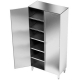 Zdjęcie lub grafika zamieszczona w kolumnie „NAZWA” należy traktować jako ogólno-poglądowe, chyba że inaczej wskazuje poniższy opis7.1producent/firmaproducent/firmaproducent/firmapodać7.2oznakowanie CE lub atest PZH wydany przez niezależną jednostkę potwierdzający przeznaczenie wyrobu do stosowania w jednostkach służby zdrowiaoznakowanie CE lub atest PZH wydany przez niezależną jednostkę potwierdzający przeznaczenie wyrobu do stosowania w jednostkach służby zdrowiaoznakowanie CE lub atest PZH wydany przez niezależną jednostkę potwierdzający przeznaczenie wyrobu do stosowania w jednostkach służby zdrowiatak7.3rok produkcjirok produkcjirok produkcjinie wcześniej niż przed 2021r.7.4opisopisopisx • materiał • materiał • materiałstal nierdzewna  w gatunku 1.4301 (304),  • konstrukcja i wzmocnienie • konstrukcja i wzmocnienie • konstrukcja i wzmocnieniez kształtowników stalowych, • nogi • nogi • nogi• wykonane z profila zamkniętego 30*30 mm, regulowanie wysokości nóżek w zakresie 20 mm (możliwość wypoziomowania stołu), • półka • półka • półka• 5- półek (6 przestrzeni), • krawędzie • krawędzie • krawędziewszystkie zaokrąglone, bezpieczne, • wyrób • wyrób • wyróbdopuszczony do stosowania w jednostkach służby zdrowia • drzwi • drzwi • drzwiotwierane z dwóch stron (przód i tył) 7.5parametryparametryparametryx• szerokość całkowita• szerokość całkowita• szerokość całkowita1000mm ± 20mm• głębokość całkowita• głębokość całkowita• głębokość całkowita600mm ± 20mm• wysokość całkowita• wysokość całkowita• wysokość całkowita1800mm ± 20mm8Cc6Stół ze zlewem dwukomorowym 220Stół ze zlewem dwukomorowym 220Stół ze zlewem dwukomorowym 2201 szt.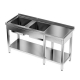 Zdjęcie lub grafika zamieszczona w kolumnie „NAZWA” należy traktować jako ogólno-poglądowe, chyba że inaczej wskazuje poniższy opis8.1producent/firmaproducent/firmaproducent/firmapodać8.2oznakowanie CE lub atest PZH wydany przez niezależną jednostkę potwierdzający przeznaczenie wyrobu do stosowania w jednostkach służby zdrowiaoznakowanie CE lub atest PZH wydany przez niezależną jednostkę potwierdzający przeznaczenie wyrobu do stosowania w jednostkach służby zdrowiaoznakowanie CE lub atest PZH wydany przez niezależną jednostkę potwierdzający przeznaczenie wyrobu do stosowania w jednostkach służby zdrowiatak8.3rok produkcjirok produkcjirok produkcjinie wcześniej niż przed 2021r.8.4opisopisopisx • materiał • materiał • materiałstal nierdzewna  w gatunku 1.4301 (304),  • blat • blat • blatjeden, wykonany z blachy grubości min. 1,5 mm, • fartuch z blachy • fartuch z blachy • fartuch z blachy• na tylnej ściance o wys. 40 mm, • konstrukcja i wzmocnienie • konstrukcja i wzmocnienie • konstrukcja i wzmocnieniez kształtowników stalowych, • nogi • nogi • nogi• wykonane z profila zamkniętego 30*30 mm, regulowanie wysokości nóżek w zakresie 20 mm (możliwość wypoziomowania stołu), • półka • półka • półkana wysokości min. 140 mm od posadzi, • krawędzie • krawędzie • krawędziewszystkie zaokrąglone, bezpieczne, • wyrób • wyrób • wyróbdopuszczony do stosowania w jednostkach służby zdrowia  • zlew  • zlew  • zlew• z 2- komorami zlewozmywakową 800*440*300mm z przelewem,• z otworem pod baterię,• bateria zlewozmywakowa• bateria zlewozmywakowa• bateria zlewozmywakowa• fabrycznie nowa,• jednouchwytowa z mieszaczem,• chromowana,• z napełniaczem – typ „łabędzia szyja”, 8.5parametryparametryparametryx• szerokość całkowita• szerokość całkowita• szerokość całkowita2200mm ± 20mm• głębokość całkowita• głębokość całkowita• głębokość całkowita600mm ± 20mm• wysokość całkowita• wysokość całkowita• wysokość całkowita850mm ± 20mm9Cc9Regał ze stali na pakiety sterylne 60*30*180Regał ze stali na pakiety sterylne 60*30*180Regał ze stali na pakiety sterylne 60*30*18015 szt.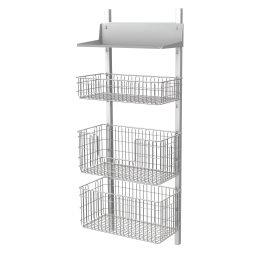 Zdjęcie lub grafika zamieszczona w kolumnie „NAZWA” należy traktować jako ogólno-poglądowe, chyba że inaczej wskazuje poniższy opis9.1producent/firmaproducent/firmaproducent/firmapodać9.2oznakowanie CE lub atest PZH wydany przez niezależną jednostkę potwierdzający przeznaczenie wyrobu do stosowania w jednostkach służby zdrowiaoznakowanie CE lub atest PZH wydany przez niezależną jednostkę potwierdzający przeznaczenie wyrobu do stosowania w jednostkach służby zdrowiaoznakowanie CE lub atest PZH wydany przez niezależną jednostkę potwierdzający przeznaczenie wyrobu do stosowania w jednostkach służby zdrowiatak9.3rok produkcjirok produkcjirok produkcjinie wcześniej niż przed 2021r.9.4opisopisopisx • materiał • materiał • materiałstal nierdzewna w gatunku 1.4301 (304), • listwy • listwy • listwy• dwie z profili min. 30*30*1,2 mm, • montowane • montowane • montowanena ścianie z płyty g/k, • haczyki • haczyki • haczyki• min. po 5 haczyków na jednej listwie do zawieszenia koszy sterylizacyjnych, półki  • wyposażenie • wyposażenie • wyposażeniekompletne - półka, 3 kosze • krawędzie • krawędzie • krawędzie• wszystkie zaokrąglone, bezpieczne, • wyrób • wyrób • wyróbdopuszczony do stosowania w jednostkach służby zdrowia9.5parametryparametryparametryx• wysokość całkowita• wysokość całkowita• wysokość całkowita900mm ± 20mm10Cc9.2Półka ze stali na pakiety sterylne 60*30Półka ze stali na pakiety sterylne 60*30Półka ze stali na pakiety sterylne 60*3031 szt.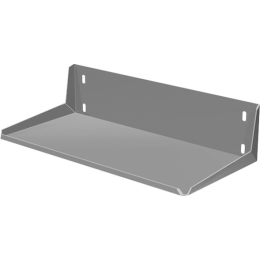 Zdjęcie lub grafika zamieszczona w kolumnie „NAZWA” należy traktować jako ogólno-poglądowe, chyba że inaczej wskazuje poniższy opis10.1producent/firmaproducent/firmaproducent/firmapodać10.2oznakowanie CE lub atest PZH wydany przez niezależną jednostkę potwierdzający przeznaczenie wyrobu do stosowania w jednostkach służby zdrowiaoznakowanie CE lub atest PZH wydany przez niezależną jednostkę potwierdzający przeznaczenie wyrobu do stosowania w jednostkach służby zdrowiaoznakowanie CE lub atest PZH wydany przez niezależną jednostkę potwierdzający przeznaczenie wyrobu do stosowania w jednostkach służby zdrowiatak10.3rok produkcjirok produkcjirok produkcjinie wcześniej niż przed 2021r.10.4opisopisopisx • materiał • materiał • materiał• stal nierdzewna w gatunku 1.4301 (304),• z blachy 1,5mm,• zakończona galeryjką, • krawędzie • krawędzie • krawędzie• wszystkie zaokrąglone, bezpieczne, • wyrób • wyrób • wyróbdopuszczony do stosowania w jednostkach służby zdrowia10.5parametryparametryparametryx• szerokość całkowita• szerokość całkowita• szerokość całkowita600mm ± 20mm• głębokość całkowita• głębokość całkowita• głębokość całkowita300mm ± 20mm11Cd13Stół z odstojnikiem do opasek gipsowychStół z odstojnikiem do opasek gipsowychStół z odstojnikiem do opasek gipsowych2 szt.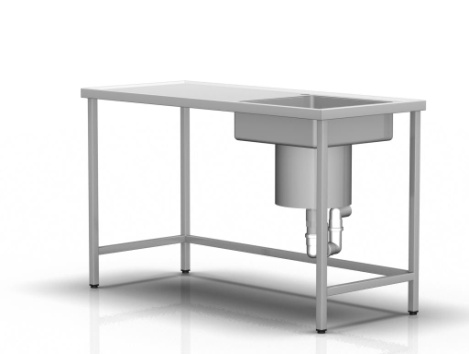 Zdjęcie lub grafika zamieszczona w kolumnie „NAZWA” należy traktować jako ogólno-poglądowe, chyba że inaczej wskazuje poniższy opis11.1producent/firmaproducent/firmaproducent/firmapodać11.2oznakowanie CE lub atest PZH wydany przez niezależną jednostkę potwierdzający przeznaczenie wyrobu do stosowania w jednostkach służby zdrowiaoznakowanie CE lub atest PZH wydany przez niezależną jednostkę potwierdzający przeznaczenie wyrobu do stosowania w jednostkach służby zdrowiaoznakowanie CE lub atest PZH wydany przez niezależną jednostkę potwierdzający przeznaczenie wyrobu do stosowania w jednostkach służby zdrowiatak11.3rok produkcjirok produkcjirok produkcjinie wcześniej niż przed 2021r.11.4opisopisopisx • wykonany • wykonany • wykonanyze stali nierdzewnej w gatunku 1.4301• wyrób jest dopuszczony do stosowania w jednostkach służby zdrowia   (kopię stosownego atestu dołączyć do oferty) • wyposażenie • wyposażenie • wyposażenie• komora z osadnikiem gipsu• wymiary komory: 450*450*150 mm • blat • blat • blatzagłębiony ze wszystkich stron • wyposażenie • wyposażenie • wyposażenie• stół wyposażony w zawór kulowy zamykający odpływ • podstawa stołu • podstawa stołu • podstawa stołuna nóżkach o wysokości 140 mm z możliwością wypoziomowaniabateria zlewozmywakowabateria zlewozmywakowabateria zlewozmywakowa• fabrycznie nowa,• jednouchwytowa z mieszaczem,• chromowana,• z napełniaczem – typ „łabędzia szyja”, 11.5parametryparametryparametryx• szerokość całkowita• szerokość całkowita• szerokość całkowita1600mm ± 20mm• głębokość całkowita• głębokość całkowita• głębokość całkowita600mm ± 20mm• wysokość całkowita• wysokość całkowita• wysokość całkowita850mm ± 20mm12Cd6.1Stół nierdzewny ze zlewem 180Stół nierdzewny ze zlewem 180Stół nierdzewny ze zlewem 1801 szt.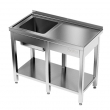 Zdjęcie lub grafika zamieszczona w kolumnie „NAZWA” należy traktować jako ogólno-poglądowe, chyba że inaczej wskazuje poniższy opis12.1producent/firmaproducent/firmaproducent/firmapodać12.2oznakowanie CE lub atest PZH wydany przez niezależną jednostkę potwierdzający przeznaczenie wyrobu do stosowania w jednostkach służby zdrowiaoznakowanie CE lub atest PZH wydany przez niezależną jednostkę potwierdzający przeznaczenie wyrobu do stosowania w jednostkach służby zdrowiaoznakowanie CE lub atest PZH wydany przez niezależną jednostkę potwierdzający przeznaczenie wyrobu do stosowania w jednostkach służby zdrowiatak12.3rok produkcjirok produkcjirok produkcjinie wcześniej niż przed 2021r.12.4opisopisopisx • materiał • materiał • materiałstal nierdzewna  w gatunku 1.4301 (304),  • blat • blat • blat• jeden blat,• na tylnej ściance fartuch z blachy o wys. 40 mm,• wykonany z blachy grubości min. 1,5 mm, • konstrukcja i wzmocnienie • konstrukcja i wzmocnienie • konstrukcja i wzmocnieniez kształtowników stalowych, • nogi • nogi • nogi• wykonane z profila zamkniętego 30*30 mm,• regulowanie wysokości nóżek w zakresie 20 mm (możliwość wypoziomowania stołu), • półka • półka • półkana wysokości min. 140 mm od posadzi, • krawędzie • krawędzie • krawędzie• wszystkie zaokrąglone, bezpieczne, • wyrób • wyrób • wyróbdopuszczony do stosowania w jednostkach służby zdrowia • wyposażenie • wyposażenie • wyposażenie• z 1- komorą zlewozmywakową 600*440*300mm z przelewem,• z otworem pod baterię,• bateria zlewozmywakowa• bateria zlewozmywakowa• bateria zlewozmywakowa• fabrycznie nowa,• jednouchwytowa z mieszaczem,• chromowana,• z napełniaczem – typ „łabędzia szyja”, 12.5parametryparametryparametryx• szerokość całkowita• szerokość całkowita• szerokość całkowita1800mm ± 20mm• głębokość całkowita• głębokość całkowita• głębokość całkowita600mm ± 20mm• wysokość całkowita• wysokość całkowita• wysokość całkowita850mm ± 20mm13Ch10Ch10Szafa magazynowa ze stali 100Szafa magazynowa ze stali 1002 szt.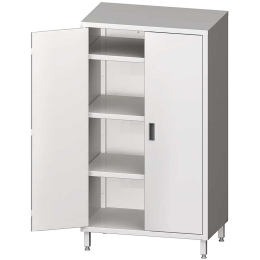 Zdjęcie lub grafika zamieszczona w kolumnie „NAZWA” należy traktować jako ogólno-poglądowe, chyba że inaczej wskazuje poniższy opis13.1producent/firmaproducent/firmapodać13.2oznakowanie CE lub atest PZH wydany przez niezależną jednostkę potwierdzający przeznaczenie wyrobu do stosowania w jednostkach służby zdrowiaoznakowanie CE lub atest PZH wydany przez niezależną jednostkę potwierdzający przeznaczenie wyrobu do stosowania w jednostkach służby zdrowiatak13.3rok produkcjirok produkcjinie wcześniej niż przed 2021r.13.4opisopisx • materiał • materiałstal nierdzewna w gatunku 1.4301 (304), 0H18N9 • półki • półki• 4- półek (5 przestrzeni), • konstrukcja i wzmocnienie • konstrukcja i wzmocnieniez kształtowników stalowych, • nogi • nogi• wykonane z profila zamkniętego 30*30 mm, • regulowanie wysokości nóżek w zakresie 20 mm (możliwość wypoziomowania stołu), • krawędzie • krawędzie wszystkie zaokrąglone, bezpieczne, • wyrób • wyróbdopuszczony do stosowania w jednostkach służby zdrowia13.5parametryparametryx• szerokość całkowita• szerokość całkowita1000mm ± 20mm• głębokość całkowita• głębokość całkowita600mm ± 20mm• wysokość całkowita• wysokość całkowita1800mm ± 20mm14Ch4.1Ch4.1Regał nierdzewny na baseny 60*40*180Regał nierdzewny na baseny 60*40*18019 szt.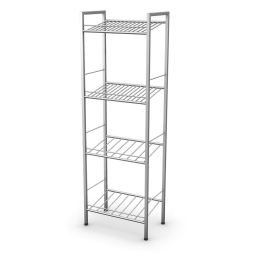 Zdjęcie lub grafika zamieszczona w kolumnie „NAZWA” należy traktować jako ogólno-poglądowe, chyba że inaczej wskazuje poniższy opis14.1producent/firmaproducent/firmapodać14.2oznakowanie CE lub atest PZH wydany przez niezależną jednostkę potwierdzający przeznaczenie wyrobu do stosowania w jednostkach służby zdrowiaoznakowanie CE lub atest PZH wydany przez niezależną jednostkę potwierdzający przeznaczenie wyrobu do stosowania w jednostkach służby zdrowiatak14.3rok produkcjirok produkcjinie wcześniej niż przed 2021r.14.4opisopisx • materiał • materiałstal nierdzewna w gatunku 1.4301 (304), 0H18N9 • półki • półki• 4- półki (5 przestrzeni), • konstrukcja i wzmocnienie • konstrukcja i wzmocnieniez kształtowników stalowych, • nogi • nogi• wykonane z profila zamkniętego 30*30 mm,• regulowanie wysokości nóżek w zakresie 20 mm (możliwość wypoziomowania stołu), • krawędzie • krawędzie• wszystkie zaokrąglone, bezpieczne,14.5parametryparametryx• szerokość całkowita• szerokość całkowita600mm ± 20mm• głębokość całkowita• głębokość całkowita400mm ± 20mm• wysokość całkowita• wysokość całkowita1800mm ± 20mm15Ch7.1Ch7.1Szafa zabudowana w ścianie 120*50*180Szafa zabudowana w ścianie 120*50*1801 szt.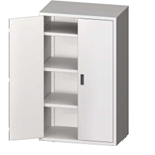 Zdjęcie lub grafika zamieszczona w kolumnie „NAZWA” należy traktować jako ogólno-poglądowe, chyba że inaczej wskazuje poniższy opis15.1producent/firmaproducent/firmapodać15.2oznakowanie CE lub atest PZH wydany przez niezależną jednostkę potwierdzający przeznaczenie wyrobu do stosowania w jednostkach służby zdrowiaoznakowanie CE lub atest PZH wydany przez niezależną jednostkę potwierdzający przeznaczenie wyrobu do stosowania w jednostkach służby zdrowiatak15.3rok produkcjirok produkcjinie wcześniej niż przed 2021r.15.4opisopisx• do wbudowania w otwór ścienny na wymiar • materiał • materiałstal nierdzewna w gatunku 1.4301 (304), 0H18N9 • półki • półki• 4- półek (5 przestrzeni), • konstrukcja i wzmocnienie • konstrukcja i wzmocnieniez kształtowników stalowych, • krawędzie • krawędzie• wszystkie zaokrąglone, bezpieczne,15.5parametryparametryx• szerokość całkowita• szerokość całkowita1200mm ± 20mm• głębokość całkowita• głębokość całkowita500mm ± 20mm• wysokość całkowita• wysokość całkowita1800mm ± 20mmELEMENTY ZESTAWÓW ZE STALI NIERDZEWNEJ
               UWAGA  Zdjęcie lub grafika zamieszczona w kolumnie „NAZWA” należy
                      traktować jako ogólno-poglądowe, chyba że inaczej wskazuje poniższy opisELEMENTY ZESTAWÓW ZE STALI NIERDZEWNEJ
               UWAGA  Zdjęcie lub grafika zamieszczona w kolumnie „NAZWA” należy
                      traktować jako ogólno-poglądowe, chyba że inaczej wskazuje poniższy opisELEMENTY ZESTAWÓW ZE STALI NIERDZEWNEJ
               UWAGA  Zdjęcie lub grafika zamieszczona w kolumnie „NAZWA” należy
                      traktować jako ogólno-poglądowe, chyba że inaczej wskazuje poniższy opisZB-100ZB-100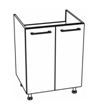 szafka stojąca pod zlewozmywak
• materiał stal nierdzewna w gatunku 1.4301 (304), 0H18N9,• opcjonalnie front malowany proszkowo
• 2 - drzwiowa,
• osadzona na 4 nóżkach,
• uchwyty metalowe typu reling lub typu C, rozstaw min. 104mm, 
• pod zlewozmywak osadzony w blacie ze stali nierdzewnej
• wymiar 1000*600*850mmZB-80ZB-80szafka stojąca pod zlewozmywak
• materiał stal nierdzewna w gatunku 1.4301 (304), 0H18N9,• opcjonalnie front malowany proszkowo
• 2 - drzwiowa,
• osadzona na 4 nóżkach,
• uchwyty metalowe typu reling lub typu C, rozstaw min. 104mm, 
• pod zlewozmywak osadzony w blacie ze stali nierdzewnej
• wymiar 800*600*850mmZB-60ZB-60szafka stojąca pod zlewozmywak
• materiał stal nierdzewna w gatunku 1.4301 (304), 0H18N9,• opcjonalnie front malowany proszkowo
• 2 - drzwiowa,
• osadzona na 4 nóżkach,
• uchwyty metalowe typu reling lub typu C, rozstaw min. 104mm, 
• pod zlewozmywak osadzony w blacie ze stali nierdzewnej
• wymiar 600*600*850mmP-80P-80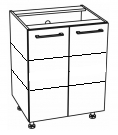 szafka stojąca 
• materiał stal nierdzewna w gatunku 1.4301 (304), 0H18N9,• opcjonalnie front malowany proszkowo
• 2 - drzwiowa, • osadzona na 4 nóżkach,
• uchwyty metalowe typu reling lub typu C, rozstaw min. 104mm, 
• 2 – półki  (trzy przestrzenie) wraz z zabezpieczeniem przed wypadaniem oraz możliwością zmiany położenia półki
• wymiar 800*600*850mmP-60P-60szafka stojąca 
• materiał stal nierdzewna w gatunku 1.4301 (304), 0H18N9,• opcjonalnie front malowany proszkowo
• 2 - drzwiowa, • osadzona na 4 nóżkach,
• uchwyty metalowe typu reling lub typu C, rozstaw min. 104mm, 
• 2 – półki  (trzy przestrzenie) wraz z zabezpieczeniem przed wypadaniem oraz możliwością zmiany położenia półki
• wymiar 600*600*850mmP-50P-50szafka stojąca 
• materiał stal nierdzewna w gatunku 1.4301 (304), 0H18N9,• opcjonalnie front malowany proszkowo
• 1 lub 2 - drzwiowa, • osadzona na 4 nóżkach,
• uchwyty metalowe typu reling lub typu C, rozstaw min. 104mm, 
• 2 – półki  (trzy przestrzenie) wraz z zabezpieczeniem przed wypadaniem oraz możliwością zmiany położenia półki
• wymiar 500*600*850mmSZ-60SZ-60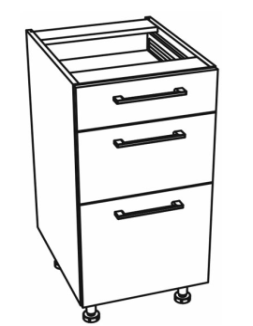 szafka stojąca z szufladami
• materiał stal nierdzewna w gatunku 1.4301 (304), 0H18N9,• opcjonalnie front malowany proszkowo
• osadzona na 4 nóżkach,
• uchwyty metalowe typu reling lub typu C, rozstaw min. 104mm, 
• 3 szuflady wraz z zabezpieczeniem przed wypadaniem 
• wymiar 600*600*850mmSZ-40SZ-40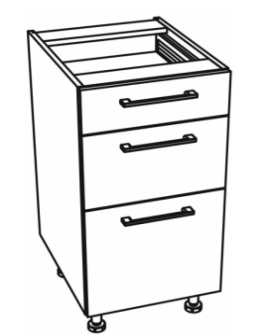 szafka stojąca z szufladami
• materiał stal nierdzewna w gatunku 1.4301 (304), 0H18N9,• opcjonalnie front malowany proszkowo
• osadzona na 4 nóżkach,
• uchwyty metalowe typu reling lub typu C, rozstaw min. 104mm, 
• 3 szuflady wraz z zabezpieczeniem przed wypadaniem 
• wymiar 400*600*850mmW-60W-60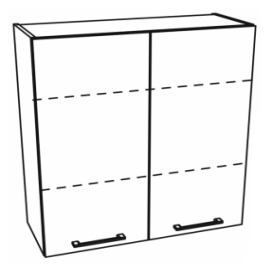 szafka wisząca
• materiał stal nierdzewna w gatunku 1.4301 (304), 0H18N9,• opcjonalnie front malowany proszkowo
• 2 - drzwiowa, 
• uchwyty metalowe typu reling lub typu C, rozstaw min. 104mm, 
• 2 – półki  (trzy przestrzenie) wraz z zabezpieczeniem przed wypadaniem 
• wymiar 600*300*710mm
• montaż na ścianie z płyt g/kZwZw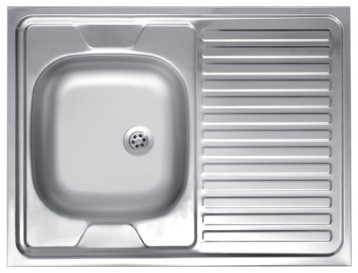 zlewozmywak 
• materiał - stal nierdzewna,
• jednokomorowy z ociekaczem
• możliwość montażu z prawej/lewej strony,
• wpuszczany w blat - szafka o szer. 800mm, lub• komora zlewu ukształtowania w blacie ze stali nierdzewnej,• montaż i podłączenie do istniejącej instalacji wod.-kan.UmUm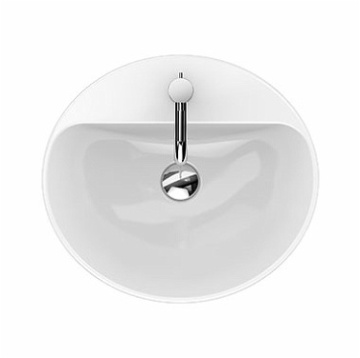 umywalka 
• materiał - ceramiczna,
• szerokość 500-550mm,
• wpuszczana w blat - szafka o szer. 600mm, lub• komora umywalki ukształtowania w blacie ze stali nierdzewnej,• montaż i podłączenie do istniejącej instalacji wod.-kan.BzBz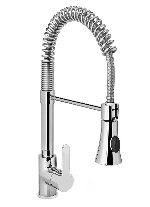 bateria zlewozmywakowa 
• fabrycznie nowa,• jednouchwytowa z mieszaczem,• chromowana,• z napełniaczem – typ „łabędzia szyja”,• ceramiczna głowica, 
• montaż i podłączenie do istniejącej instalacji wod.-kan.BuBu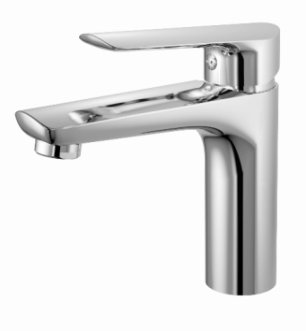 bateria umywalkowa
• stojąca, montowana w umywalce wpuszczanej w blat
• wykończenie chrom połysk,
• ceramiczna głowica, • wysokość min. 9,5 cm od podstawy do perlatora, • montaż i podłączenie do istniejącej instalacji wod.-kan.SnSn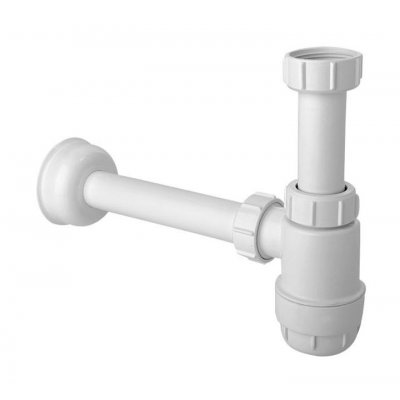 syfon umywalkowy / zlewozmywakowy
• montaż i podłączenie do istniejącej instalacji wod.-kan.16Z s 160aZ s 160aZabudowa stalowa nierdz. 160aZabudowa stalowa nierdz. 160a1 szt.16.1producent/firmaproducent/firmapodać16.2oznakowanie CE lub atest PZH wydany przez niezależną jednostkę potwierdzający przeznaczenie wyrobu do stosowania w jednostkach służby zdrowiaoznakowanie CE lub atest PZH wydany przez niezależną jednostkę potwierdzający przeznaczenie wyrobu do stosowania w jednostkach służby zdrowiatak16.3rok produkcjirok produkcjinie wcześniej niż przed 2021r.16.4opisopisx• blat • blat • materiał stal nierdzewna w gatunku 1.4301 (304), 0H18N9,
• na tylnej ściance fartuch z blachy o wys. 40 mm,
• konstrukcja i wzmocnienie z kształtowników stalowych,
• wykonany z blachy grubości min. 1,5 mm,
• wszystkie krawędzie zaokrąglone, bezpieczne,• wymiary• wymiary• długość całkowita 1600mm (±5%)
• szerokość całkowita 600mm• parametry szafek wg powyższego zestawienia• parametry szafek wg powyższego zestawieniaZB-60   * 1 szt.
P-60    * 1 szt.
SZ-40  * 1 szt.
W-60   * 3 szt.
Bz         * 1 szt.
Sn         * 1 szt.17Z s 160bZ s 160bZabudowa stalowa nierdz. 160bZabudowa stalowa nierdz. 160b1 szt.17.1producent/firmaproducent/firmapodać17.2oznakowanie CE lub atest PZH wydany przez niezależną jednostkę potwierdzający przeznaczenie wyrobu do stosowania w jednostkach służby zdrowiaoznakowanie CE lub atest PZH wydany przez niezależną jednostkę potwierdzający przeznaczenie wyrobu do stosowania w jednostkach służby zdrowiatak17.3rok produkcjirok produkcjinie wcześniej niż przed 2021r.17.4opisopisx• blat • blat • materiał stal nierdzewna w gatunku 1.4301 (304), 0H18N9,
• na tylnej ściance fartuch z blachy o wys. 40 mm,
• konstrukcja i wzmocnienie z kształtowników stalowych,
• wykonany z blachy grubości min. 1,5 mm,
• wszystkie krawędzie zaokrąglone, bezpieczne,• wymiary• wymiary• długość całkowita 1600mm (±5%)
• szerokość całkowita 600mm• parametry szafek wg powyższego zestawienia• parametry szafek wg powyższego zestawieniaZB-60   * 1 szt.
SZ-40  * 1 szt.
W-60   * 2 szt.
Bz         * 1 szt.
Sn         * 1 szt.18Z s 190Z s 190Zabudowa stalowa nierdz. 190Zabudowa stalowa nierdz. 1901 szt.18.1producent/firmaproducent/firmapodać18.2oznakowanie CE lub atest PZH wydany przez niezależną jednostkę potwierdzający przeznaczenie wyrobu do stosowania w jednostkach służby zdrowiaoznakowanie CE lub atest PZH wydany przez niezależną jednostkę potwierdzający przeznaczenie wyrobu do stosowania w jednostkach służby zdrowiatak18.3rok produkcjirok produkcjinie wcześniej niż przed 2021r.18.4opisopisx• blat • blat • materiał stal nierdzewna w gatunku 1.4301 (304), 0H18N9,
• na tylnej ściance fartuch z blachy o wys. 40 mm,
• konstrukcja i wzmocnienie z kształtowników stalowych,
• wykonany z blachy grubości min. 1,5 mm,
• wszystkie krawędzie zaokrąglone, bezpieczne,• wymiary• wymiary• długość całkowita 1900mm (±5%)
• szerokość całkowita 600mm• parametry szafek wg powyższego zestawienia• parametry szafek wg powyższego zestawieniaZB-80   * 1 szt.
P-50    * 1 szt.
Bz         * 1 szt.
Sn         * 1 szt.19Z s 240aZ s 240aZabudowa stalowa nierdz. 240aZabudowa stalowa nierdz. 240a3 szt.19.1producent/firmaproducent/firmapodać19.2oznakowanie CE lub atest PZH wydany przez niezależną jednostkę potwierdzający przeznaczenie wyrobu do stosowania w jednostkach służby zdrowiaoznakowanie CE lub atest PZH wydany przez niezależną jednostkę potwierdzający przeznaczenie wyrobu do stosowania w jednostkach służby zdrowiatak19.3rok produkcjirok produkcjinie wcześniej niż przed 2021r.19.4opisopisx• blat • blat • materiał stal nierdzewna w gatunku 1.4301 (304), 0H18N9,
• na tylnej ściance fartuch z blachy o wys. 40 mm,
• konstrukcja i wzmocnienie z kształtowników stalowych,
• wykonany z blachy grubości min. 1,5 mm,
• wszystkie krawędzie zaokrąglone, bezpieczne,• wymiary• wymiary• długość całkowita 2400mm (±5%)
• szerokość całkowita 600mm• parametry szafek wg powyższego zestawienia• parametry szafek wg powyższego zestawieniaZB-80   * 1 szt.
P-60    * 1 szt.
SZ-40  * 1 szt.
Bz         * 1 szt.
Sn         * 1 szt.20Z s 240bZ s 240bZabudowa stalowa nierdz. 240bZabudowa stalowa nierdz. 240b2 szt.20.1producent/firmaproducent/firmapodać20.2oznakowanie CE lub atest PZH wydany przez niezależną jednostkę potwierdzający przeznaczenie wyrobu do stosowania w jednostkach służby zdrowiaoznakowanie CE lub atest PZH wydany przez niezależną jednostkę potwierdzający przeznaczenie wyrobu do stosowania w jednostkach służby zdrowiatak20.3rok produkcjirok produkcjinie wcześniej niż przed 2021r.20.4opisopisx• blat • blat • materiał stal nierdzewna w gatunku 1.4301 (304), 0H18N9,
• na tylnej ściance fartuch z blachy o wys. 40 mm,
• konstrukcja i wzmocnienie z kształtowników stalowych,
• wykonany z blachy grubości min. 1,5 mm,
• wszystkie krawędzie zaokrąglone, bezpieczne,• wymiary• wymiary• długość całkowita 2400mm (±5%)
• szerokość całkowita 600mm• parametry szafek wg powyższego zestawienia• parametry szafek wg powyższego zestawieniaZB-80   * 1 szt.
P-60    * 1 szt.
SZ-60  * 1 szt.
SZ-40  * 1 szt.
W-60   * 4 szt.
Bz         * 1 szt.
Sn         * 1 szt.21Z s 240cZ s 240cZabudowa stalowa nierdz. 240cZabudowa stalowa nierdz. 240c2 szt.21.1producent/firmaproducent/firmapodać21.2oznakowanie CE lub atest PZH wydany przez niezależną jednostkę potwierdzający przeznaczenie wyrobu do stosowania w jednostkach służby zdrowiaoznakowanie CE lub atest PZH wydany przez niezależną jednostkę potwierdzający przeznaczenie wyrobu do stosowania w jednostkach służby zdrowiatak21.3rok produkcjirok produkcjinie wcześniej niż przed 2021r.21.4opisopisx• blat • blat • materiał stal nierdzewna w gatunku 1.4301 (304), 0H18N9,
• na tylnej ściance fartuch z blachy o wys. 40 mm,
• konstrukcja i wzmocnienie z kształtowników stalowych,
• wykonany z blachy grubości min. 1,5 mm,
• wszystkie krawędzie zaokrąglone, bezpieczne,• wymiary• wymiary• długość całkowita 2400mm (±5%)
• szerokość całkowita 600mm• parametry szafek wg powyższego zestawienia• parametry szafek wg powyższego zestawieniaZB-80   * 1 szt.
P-60    * 2 szt.
SZ-40  * 1 szt.
W-60   * 4 szt.
Bz         * 1 szt.
Sn         * 1 szt.22Z s 240dZ s 240dZabudowa stalowa nierdz. 240dZabudowa stalowa nierdz. 240d1 szt.22.1producent/firmaproducent/firmapodać22.2oznakowanie CE lub atest PZH wydany przez niezależną jednostkę potwierdzający przeznaczenie wyrobu do stosowania w jednostkach służby zdrowiaoznakowanie CE lub atest PZH wydany przez niezależną jednostkę potwierdzający przeznaczenie wyrobu do stosowania w jednostkach służby zdrowiatak22.3rok produkcjirok produkcjinie wcześniej niż przed 2021r.22.4opisopisx• blat • blat • materiał stal nierdzewna w gatunku 1.4301 (304), 0H18N9,
• na tylnej ściance fartuch z blachy o wys. 40 mm,
• konstrukcja i wzmocnienie z kształtowników stalowych,
• wykonany z blachy grubości min. 1,5 mm,
• wszystkie krawędzie zaokrąglone, bezpieczne,• wymiary• wymiary• długość całkowita 2400mm (±5%)
• szerokość całkowita 600mm• parametry szafek wg powyższego zestawienia• parametry szafek wg powyższego zestawieniaZB-80   * 1 szt.
P-60    * 2 szt.
SZ-40  * 1 szt.
W-60   * 4 szt.
Bz         * 1 szt.
Sn         * 1 szt.23Z s 240eZ s 240eZabudowa stalowa nierdz. 240eZabudowa stalowa nierdz. 240e1 szt.23.1producent/firmaproducent/firmapodać23.2oznakowanie CE lub atest PZH wydany przez niezależną jednostkę potwierdzający przeznaczenie wyrobu do stosowania w jednostkach służby zdrowiaoznakowanie CE lub atest PZH wydany przez niezależną jednostkę potwierdzający przeznaczenie wyrobu do stosowania w jednostkach służby zdrowiatak23.3rok produkcjirok produkcjinie wcześniej niż przed 2021r.23.4opisopisx• blat • blat • materiał stal nierdzewna w gatunku 1.4301 (304), 0H18N9,
• na tylnej ściance fartuch z blachy o wys. 40 mm,
• konstrukcja i wzmocnienie z kształtowników stalowych,
• wykonany z blachy grubości min. 1,5 mm,
• wszystkie krawędzie zaokrąglone, bezpieczne,• wymiary• wymiary• długość całkowita 2400mm (±5%)
• szerokość całkowita 600mm• parametry szafek wg powyższego zestawienia• parametry szafek wg powyższego zestawieniaZB-60   * 1 szt.
P-60    * 1 szt.
SZ-60  * 1 szt.
W-60   * 4 szt.
Bz         * 1 szt.
Sn         * 1 szt.24Z s 240fZ s 240fZabudowa stalowa nierdz. 240fZabudowa stalowa nierdz. 240f1 szt.24.1producent/firmaproducent/firmapodać24.2oznakowanie CE lub atest PZH wydany przez niezależną jednostkę potwierdzający przeznaczenie wyrobu do stosowania w jednostkach służby zdrowiaoznakowanie CE lub atest PZH wydany przez niezależną jednostkę potwierdzający przeznaczenie wyrobu do stosowania w jednostkach służby zdrowiatak24.3rok produkcjirok produkcjinie wcześniej niż przed 2021r.24.4opisopisx• blat • blat • materiał stal nierdzewna w gatunku 1.4301 (304), 0H18N9,
• na tylnej ściance fartuch z blachy o wys. 40 mm,
• konstrukcja i wzmocnienie z kształtowników stalowych,
• wykonany z blachy grubości min. 1,5 mm,
• wszystkie krawędzie zaokrąglone, bezpieczne,• wymiary• wymiary• długość całkowita 2400mm (±5%)
• szerokość całkowita 600mm• parametry szafek wg powyższego zestawienia• parametry szafek wg powyższego zestawieniaZB-60   * 1 szt.
P-60    * 2 szt.
SZ-60  * 1 szt.
W-60   * 4 szt.
Bz         * 1 szt.
Sn         * 1 szt.25Z s 240gZ s 240gZabudowa stalowa nierdz. 240gZabudowa stalowa nierdz. 240g1 szt.25.1producent/firmaproducent/firmapodać25.2oznakowanie CE lub atest PZH wydany przez niezależną jednostkę potwierdzający przeznaczenie wyrobu do stosowania w jednostkach służby zdrowiaoznakowanie CE lub atest PZH wydany przez niezależną jednostkę potwierdzający przeznaczenie wyrobu do stosowania w jednostkach służby zdrowiatak25.3rok produkcjirok produkcjinie wcześniej niż przed 2020r.25.4opisopisx• blat • blat • materiał stal nierdzewna w gatunku 1.4301 (304), 0H18N9,
• na tylnej ściance fartuch z blachy o wys. 40 mm,
• konstrukcja i wzmocnienie z kształtowników stalowych,
• wykonany z blachy grubości min. 1,5 mm,
• wszystkie krawędzie zaokrąglone, bezpieczne,• wymiary• wymiary• długość całkowita 2400mm (±5%)
• szerokość całkowita 600mm• parametry szafek wg powyższego zestawienia• parametry szafek wg powyższego zestawieniaZB-80   * 1 szt.
P-60    * 1 szt.
SZ-40  * 1 szt.
W-60   * 4 szt.
Bz         * 1 szt.
Sn         * 1 szt.26Z s 380aZ s 380aZabudowa stalowa nierdz. 380aZabudowa stalowa nierdz. 380a1 szt.26.1producent/firmaproducent/firmapodać26.2oznakowanie CE lub atest PZH wydany przez niezależną jednostkę potwierdzający przeznaczenie wyrobu do stosowania w jednostkach służby zdrowiaoznakowanie CE lub atest PZH wydany przez niezależną jednostkę potwierdzający przeznaczenie wyrobu do stosowania w jednostkach służby zdrowiatak26.3rok produkcjirok produkcjinie wcześniej niż przed 2021r.26.4opisopisx• blat • blat • materiał stal nierdzewna w gatunku 1.4301 (304), 0H18N9,
• na tylnej ściance fartuch z blachy o wys. 40 mm,
• konstrukcja i wzmocnienie z kształtowników stalowych,
• wykonany z blachy grubości min. 1,5 mm,
• wszystkie krawędzie zaokrąglone, bezpieczne,• wymiary• wymiary• długość całkowita 3800mm (±5%)
• szerokość całkowita 600mm• parametry szafek wg powyższego zestawienia• parametry szafek wg powyższego zestawieniaZB-100 * 1 szt.
P-80    * 2 szt.
P-60    * 1 szt.27Z s 380bZ s 380bZabudowa stalowa nierdz. 380bZabudowa stalowa nierdz. 380b1 szt.27.1producent/firmaproducent/firmapodać27.2oznakowanie CE lub atest PZH wydany przez niezależną jednostkę potwierdzający przeznaczenie wyrobu do stosowania w jednostkach służby zdrowiaoznakowanie CE lub atest PZH wydany przez niezależną jednostkę potwierdzający przeznaczenie wyrobu do stosowania w jednostkach służby zdrowiatak27.3rok produkcjirok produkcjinie wcześniej niż przed 2021r.27.4opisopisx• blat • blat • materiał stal nierdzewna w gatunku 1.4301 (304), 0H18N9,
• na tylnej ściance fartuch z blachy o wys. 40 mm,
• konstrukcja i wzmocnienie z kształtowników stalowych,
• wykonany z blachy grubości min. 1,5 mm,
• wszystkie krawędzie zaokrąglone, bezpieczne,• wymiary• wymiary• długość całkowita 3800mm (±5%)
• szerokość całkowita 600mm• parametry szafek wg powyższego zestawienia• parametry szafek wg powyższego zestawieniaP-60    * 2 szt.
SZ-60  * 1 szt.
Bz         * 1 szt.
Sn         * 1 szt.28S-kS-kS-kMobilny stolik pod komputer3 szt.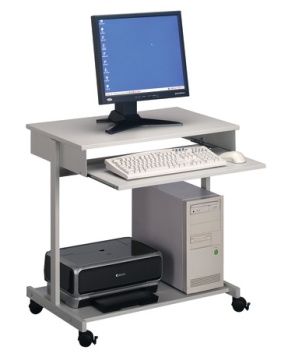 Zdjęcie lub grafika zamieszczona w kolumnie „NAZWA” należy traktować jako ogólno-poglądowe, chyba że inaczej wskazuje poniższy opis28.1producent/firmapodać28.2oznakowanie CE lub atest PZH wydany przez niezależną jednostkę potwierdzający przeznaczenie wyrobu do stosowania w jednostkach służby zdrowiatak28.3rok produkcjinie wcześniej niż przed 2021r.28.4opisx • półki• 2 szt. i wysuwana półka pod klawiaturę• dolna półka na jednostkę komputerową i drukarkę• grubość półek min. 16mm • materiałmetal malowany proszkowo lub stal nierdzewna, dopuszczalne półki z drewna powleczonego melaminą • system jezdny• mobilny, • na kółkach niebrudzących podłoża o średnicy min.50, dwa kółka z blokadą.28.5parametryx• szerokość całkowita750 mm ± 50mm• głębokość całkowita550mm ± 50mm• wysokość całkowita750mm ± 50mmLP.PRZEDMIOT ZAMÓWIENIASYMBOLILOŚĆ (szt.)CENA JEDNOSTKOWA
NETTO w ZŁSTAWKA VAT
w %CENA JEDNOSTKOWA
BRUTTO w ZŁ 7=5+6WARTOŚĆ NETTO W ZŁ 8=4*5WARTOŚĆ BRUTTO W ZŁ9=8+61234567891Stół do pracy ze stali nierdzewnej 120Cc1.122Stół do pracy ze stali nierdzewnej 140Cc1.233Stół do pracy ze stali nierdzewnej 160Cc1.394Stół do pracy ze stali nierdzewnej 180Cc1.435Stół do pracy ze stali nierdzewnej 230Cc1.516Stół do pracy ze stali nierdzewnej 260Cc1.617Szafa przelotowa na czyste naczynia Cc578Stół ze zlewem dwukomorowym 220Cc619Regał ze stali na pakiety sterylne 60*30*180Cc91510Półka ze stali na pakiety sterylne 60*30Cc9.23111Stół z odstojnikiem do opasek gipsowychCd13212Stół nierdzewny ze zlewem 180Cd6.1113Szafa magazynowa ze stali 100Ch10214Regał nierdzewny na baseny 60*40*180Ch4.11915Szafa zabudowana w ścianie 120*50*180Ch7.1116Zabudowa stalowa nierdz. 160aZ s 160a117Zabudowa stalowa nierdz. 160bZ s 160b118Zabudowa stalowa nierdz. 190Z s 190119Zabudowa stalowa nierdz. 240aZ s 240a320Zabudowa stalowa nierdz. 240bZ s 240b221Zabudowa stalowa nierdz. 240cZ s 240c222Zabudowa stalowa nierdz. 240dZ s 240d123Zabudowa stalowa nierdz. 240eZ s 240e124Zabudowa stalowa nierdz. 240fZ s 240f125Zabudowa stalowa nierdz. 240gZ s 240g126Zabudowa stalowa nierdz. 380aZ s 380a127Zabudowa stalowa nierdz. 380bZ s 380a128Mobilny stolik pod komputerS-k3RAZEMRAZEMRAZEMRAZEMRAZEMRAZEMRAZEM1.Przedmiotem zamówienia jest dostawa, montaż, rozmieszczenie, podłączenie do mediów jeżeli wymagane i uruchomienie elementów wyposażenia w pomieszczeniach wskazanych przez Zamawiającego.2.Wykonawca gwarantuje, że wyroby objęte przedmiotem zamówienia spełniać będą wszystkie – wskazane powyżej warunki opisu przedmiotu zamówienia. 3.Wykonawca oświadcza, że dostarczane Zamawiającemu wyroby spełniać będą właściwe, ustalone w obowiązujących przepisach prawa wymagania odnośnie dopuszczenia do użytkowania przedmiotowych wyrobów w polskich zakładach opieki zdrowotnej. 4.Wykonawca oświadcza, że materiały zużyte do produkcji wyrobów będących przedmiotem zamówienia posiadać będą wszelkie wymagane prawem atesty i certyfikaty dopuszczające ich stosowanie. 5.Wykonawca zapewnia, że na potwierdzenie stanu faktycznego, o którym mowa w pkt 2, 3 i 4 posiada stosowne dokumenty, które zostaną przekazane Zamawiającemu na jego pisemny wniosek. 6.Kolory wyposażenia ze standardowej palety kolorów (wzornik RAL) zostaną uzgodnione z Użytkownikiem w terminie 5 dni od daty podpisania umowy. 7.Wykonawca zobowiązuje się do przybycia do siedziby Zamawiającego w terminie 5 dni od daty podpisania umowy, w celu przeprowadzenia oględzin pomieszczeń oraz doprecyzowania rozmieszczenia oraz wymiarów wyposażenia. 8.Wykonawca zobowiązuje się do uzgodnienia z Zamawiającym daty dostawy i montażu elementów wyposażenia w terminie nie krótszym niż 3 dni robocze przed planowanym terminem dostawy. 9.Wykonawca zobowiązuje się do utylizacji na własny koszt poza terenem Zamawiającego, zbędnych opakowań przedmiotu zamówienia oraz naprawy na własny koszt szkód w infrastrukturze i istniejącym wyposażeniu Zamawiającego powstałych na skutek dostawy, montażu, rozmieszczenia i uruchomienia elementów przedmiotowego wyposażenia.10.Wykonawca zobowiązuje się do trwałego (materiał odporny na zmywanie i działanie środków dezynfekcyjnych) oznakowania w widocznym miejscu przedmiotu zamówienia, wg wzoru symboli przekazanych przez Zamawiającego (tj. logo Województwa Lubuskiego; CZMiD). 11.Wykonawca zobowiązuje się do udzielenia gwarancji na przedmiot zamówienia na okres ……… miesięcy.12.Wykonawca oferuje realizację niniejszego zamówienia za cenę: ………………………… złotychsłownie złotych: ……………………………………………...……………………………………………………………., dnia ………………………………………………………………….podpis  osoby  lub  osób  upoważnionychdo  reprezentowania  Wykonawcy